Stagione Sportiva 2021/2022Comunicato Ufficiale N° 29 del 10/09/2021SOMMARIOSOMMARIO	1COMUNICAZIONI DELLA F.I.G.C.	1COMUNICAZIONI DELLA L.N.D.	1COMUNICAZIONI DEL COMITATO REGIONALE	1COMUNICAZIONI DELLA F.I.G.C.COMUNICAZIONI DELLA L.N.D.COMUNICAZIONI DEL COMITATO REGIONALECOMPOSIZIONE GIRONIIl Consiglio Direttivo del Comitato Regionale Marche, nella riunione del 10.09.2021, ha ratificato la composizione dei gironi dei seguenti Campionati:PRIMA CATEGORIAGirone AATHLETICO TAVULLIAAUDAX CALCIO PIOBBINOAVIS MONTECALVOCAGLIESE CALCIOFERMIGNANO CALCIOMERCATELLESEMURAGLIA S.S.D. A R.L.NUOVA REAL METAUROOSTERIA NUOVAPESARO CALCIOPOL. LUNANOS.ORSO 1980S.VENERANDATAVERNELLEVADESE CALCIOVISMARA 2008Girone BBORGO MINONNACASTELBELLINO CALCIOCASTELFRETTESECASTELLEONESECHIARAVALLECOLLE 2006CUPRAMONTANA G.IPPOLITIFALCONARESE 1919LABOR 1950LAURENTINALE TORRI CASTELPLANIOMONSERRA CALCIOMONTEMARCIANOS.COSTANZOSAMPAOLESE CALCIOSTAFFOLOGirone CAPPIGNANESECALDAROLA G.N.C.CAMERINO CALCIOCASETTE VERDINICSKA AMATORI CORRIDONIAELFA TOLENTINOELPIDIENSE CASCINAREFOLGORE CASTELRAIMONDOMANCINI RUGGEROMATELICA CALCIO 1921 ASDMONTEMILONE POLLENZAS.CLAUDIOSAN BIAGIOSETTEMPEDA A.S.D.URBIS SALVIA VILLA MUSONEGirone DAZZURRA MARINERCASTEL DI LAMACUPRENSE 1933FERMO SSD ARLMONTALTOMONTOTTONE GROTTESEOFFIDAORSINI MONTICELLI CALCIOPIANE MGPINTURETTA FALCORPOLISPORTIVA COSSINEARAPAGNANOREAL EAGLES VIRTUS PAGLIARESANGIORGESE 1922SANTA MARIA TRUENTINA CDLU.S.G. GROTTAZZOLINA MSPMSECONDA CATEGORIAGirone AAVIS SASSOCORVAROCARPEGNACASININA CALCIOFALCO ACQUALAGNAFRONTONESEMONTE CERIGNONE VALCONCAOLIMPIAPEGLIOPOLE CALCIOREAL ALTOFOGLIAS.CECILIA URBANIASCHIETIUNIONE CALCIO PERGOLESEVALFOGLIA TAVOLETOVIRIDISSIMA APECCHIOVIS CANAVACCIO 2008Girone BARZILLAATLETICO RIVER URBINELLIC.S.I. DELFINO FANOCUCCURANODELLA ROVERE CALCIOF.F. REAL GIMARRAGRADARA CALCIOISOLA DI FANOJUNIOR CENTRO CITTAMAIORMAROTTESE ARCOBALENOPIANDIROSEPONTESASSOTORRE SAN MARCOUSAV PISAURUMVILLA CECCOLINIGirone CANKON DORICAATLETICO CONEROAVIS ARCEVIA 1964CANDIA BARACCOLACORINALDO CALCIOFOOTBALL CLUB OSIMO 2011NUOVA SIROLESEPIANO SAN LAZZAROPIETRALACROCE 73PONTERIOREAL CAMERANESES.A. CALCIO CASTELFIDARDO SENIGALLIA CALCIOSS OLIMPIA OSTRA VETEREVARANO A.S.D.VICTORIA BRUGNETTOGirone DAGUGLIANO POLVERIGIARGIGNANOAURORA CALCIO JESIBORGHETTOCAMERATESECINGOLANA SAN FRANCESCOESANATOGLIAJUNIORJESINA LIBERTASL.EUROPA LUCIANO BOCCHINILEONESSA MONTORO CALCIOMAIOLATI UNITEDMONSANOPALOMBINA VECCHIASERRANA 1933TERRE DEL LACRIMAVICTORIA STRADAGirone EARIES TRODICA 04C.S.I RECANATICASETTE D’ETE 1968CITTA DI CIVITANOVAMONTECASSIANO CALCIOMONTEGRANARO CALCIOMONTELUPONESEMORROVALLEPORTO POTENZA CALCIOREAL MOLINOREAL PORTOSANTA MARIA APPARENTETELUSIANO CALCIOUNITED CIVITANOVAVEREGRA FC 2019VIGOR MONTECOSAROGirone FABBADIENSEATLETICO MACERATABELFORTESE R. SALVATORIBORGO MOGLIANO MADALJUVENTUS CLUB TOLENTINOPALOMBESEPENNESE PSGPOLLENZARIPE S.GINESIO ASDSAN GINESIO CALCIOSAN MARCO PETRIOLOSARNANOSEFRENSETREIESEVIGOR MACERATAVIS GUALDO CALCIOGirone GA.V.I.S. RIPATRANSONEATLETICO PORCHIABORGO ROSSELLICORVA CALCIOF.C. PEDASO 1969GMD GROTTAMMAREMAGLIANO CALCIO 2013MONTE S.PIETRANGELIMONTEFIOREPETRITOLI 1960REAL CUPRENSEREAL ELPIDIENSE CALCIORECREATIVO P.S.E.U.MANDOLESI CALCIOVALTESINO A.S.D.VIS P.S.ELPIDIO C.FALERIAGirone HACQUASANTA CALCIOACQUAVIVA CALCIOAGRARIA CLUBAUDAX PAGLIARECASTORANESECOMUNANZAFC TORRIONE CALCIO 1919J.R.V.S. ASCOLIMALTIGNANO CALCIOMONTEPRANDONEOLIMPIA SPINETOLIPICENO UNITED MMXPORTA ROMANAPRO CALCIO ASCOLIUNIONE PIAZZA IMMACOLATAVIGOR FOLIGNANOJUNIORES UNDER 19 REGIONALEGirone AATLETICO GALLOATLETICO MONDOLFOMAROTTAF.C. VIGOR SENIGALLIAFERMIGNANESEFORSEMPRONESE 1949GABICCE GRADARAK SPORT MONTECCHIOLMV URBINO CALCIOMARINA CALCIOS. VENERANDASENIGALLIA CALCIOURBANIA CALCIOVILLA S.MARTINOGirone BBIAGIO NAZZAROFABRIANO CERRETOFILOTTRANESE A.S.D.JESINA CALCIOLORETO A.D.MOIE VALLESINAOSIMANAOSIMOSTAZIONE C.D.PALOMBINA VECCHIAPORTUALI CALCIO ANCONASASSOFERRATO GENGAVIGOR CASTELFIDARDO-OVILLA MUSONEGirone CAURORA TREIACALCIO CORRIDONIACHIESANUOVA A.S.D.CLUENTINA CALCIOMONTECOSAROMONTEFANO CALCIO A.R.LMONTEMILONE POLLENZAPORTORECANATI A.S.D.POTENZA PICENASS MACERATESE 1922TRODICAVALDICHIENTI PONTEGirone DATL. CALCIO P.S.ELPIDIOATLETICO CENTOBUCHICALCIO ATLETICO ASCOLICASTEL DI LAMACENTOBUCHI 1972CIVITANOVESE CALCIOCUPRENSE 1933GROTTAMMARE C. 1899MONTICELLI CALCIOMONTURANO CAMPIGLIONEPALMENSESANGIUSTESE MGPubblicato in Ancona ed affisso all’albo del C.R. M. il 10/09/2021.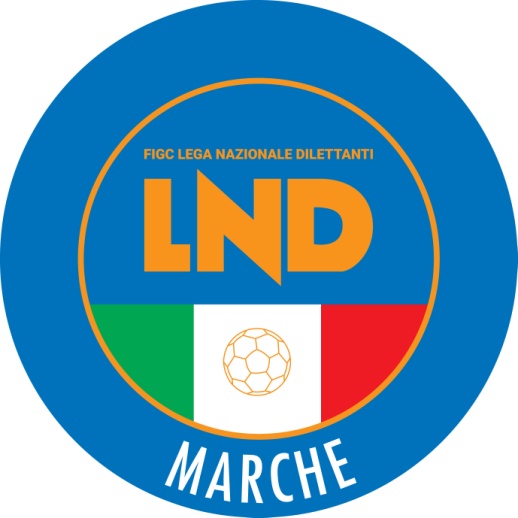 Federazione Italiana Giuoco CalcioLega Nazionale DilettantiCOMITATO REGIONALE MARCHEVia Schiavoni, snc - 60131 ANCONACENTRALINO: 071 285601 - FAX: 071 28560403                          sito internet: www.figcmarche.it                          e-mail: crlnd.marche01@figc.itpec: marche@pec.figcmarche.it  Il Segretario(Angelo Castellana)Il Presidente(Ivo Panichi)